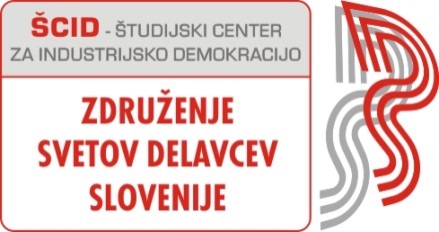 POZIV K AKCIJI ZA UVELJAVITEV UDELEŽBE DELAVCEV PRI DOBIČKUSpoštovani člani svetov delavcev!Bliža se čas obravnave letnih poročil podjetij, ki je verjetno najprimernejši trenutek tudi za obnovitev pobud za uvedbo udeležbe delavcev pri dobičku in sklenitev ustreznih pogodb na podlagi veljavnega Zakona o udeležbi delavcev pri dobičku (ZUDDob - http://www.uradni-list.si/1/content?id=85409). Zato vas pozivam, da tudi v vašem podjetju svet delavcev (po možnosti skupaj s sindikatom) sproži to pobudo, ki bi lahko pomembno prispevala k učinkovitejšemu uresničevanju interesov zaposlenih in širitvi sodobne ekonomske demokracije.V zvezi s tem želim poudariti, da za to pobudo ni bistveno, ali podjetje v danem trenutku ustvarja dobiček ali ne. Pogodbe o udeležbi delavcev pri dobičku se namreč praviloma sklepajo za nedoločen (ali vsaj za daljši) čas, ne zgolj za tekoče leto - torej za vnaprej, ne za nazaj. Kajti motivacijski namen udeležbe delavcev pri dobičku in njen prispevek k izboljšanju poslovanja je mogoče doseči le, če zaposleni vnaprej vedo, da bodo v primeru boljšega poslovanja tudi sami nagrajeni z deležem pri dobičku, ki ga soustvarjajo. Zato je temeljni smisel uvedbe  te oblike finančne participacije zaposlenih v podjetjih s trenutno slabšim poslovnim izidom najmanj enak, če ne morda celo večji kot v podjetjih, ki že zdaj poslujejo dobro.  Sveti delavcev torej glede tega ne bi smeli pristajati na pogosto slišano, a v temelju zgrešeno logiko delodajalcev, češ da se nima smisla pogovarjati o udeležbi pri dobičku, če tega trenutno sploh ni.Tudi sicer bodo tovrstne pogodbe, če jih boste sklenili letos, lahko uporabljene šele pri delitvi morebitnega dobička za prihodnje poslovno leto. Zato s temi pobudami ne kaže niti najmanj odlašati, če želimo s tem še ujeti letošnje skupščine družb. Temeljna pogoja za uveljavitev udeležbe sta namreč dva, in sicer:možnost delitve dela dobička tudi med zaposlene mora biti predhodno določena v statutu družbe, tega pa sprejema skupščina,morebitno izpogajano pogodba o udeležbi delavcev pri dobičku mora na strani delodajalca potrditi skupščina družbe.Vsem svetom delavcev - članom združenja torej predlagam, da se nemudoma lotite te akcije. Vzorec pobude, ki pomeni prvi korak v tej smeri, pa vam posredujem spodaj.Veliko uspeha vam želim in vas lepo pozdravljam!Datum: 19. 3. 2015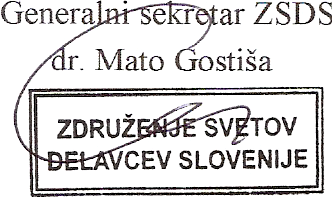                                                                                                                     VZOREC!SVET DELAVCEV DRUŽBE …. Naslov………….in SINDIKAT ……….. (naziv sindikata)Naslov …………POSLOVODSTVU DRUŽBENaziv družbe …………………..Naslov………………………….ZADEVA: Pobuda za začetek aktivnosti za ureditev udeležbe delavcev                    pri dobičku družbeŽe v letu 2008 je stopil v veljavo Zakon o udeležbi delavcev pri dobičku (ZUDDob), ki omogoča uveljavitev udeležbe delavcev pri dobičku v skupnem interesu delodajalca in zaposlenih, vendar za zdaj v naši družbi še ni bil realiziran. Zato predlagamo poslovodstvu družbe takojšen začetek potrebnih aktivnosti za njegovo uveljavitev in uporabo tudi v naši družbi. V ta namen bi bilo treba čim prej začeti postopek za sklenitev pogodbe o udeležbi delavcev pri dobičku v smislu  8. člena ZUDDob ter za dopolnitev statuta družbe v smislu določbe 1. odstavka 9. člena tega zakona. Pri tem bi bilo vsekakor zaželeno, da bi bili obe omenjeni odločitvi sprejeti že na letošnjem rednem zasedanju skupščine družbe, kar pomeni, da bi bilo treba nemudoma začeti z njuno pripravo.Zato svet delavcev in sindikat …. na podlagi določbe 2. odstavka 8. člena ZUDDob dajeta poslovodstvu družbe p o b u d o,1.da na prvi seji skupščine družbe predlaga dopolnitev statuta družbe z naslednjo določbo, ki naj se glasi: »Del dobička družbe se lahko uporabi tudi za udeležbo delavcev pri dobičku.«2. da z obema delavskima predstavništvoma takoj, ko je mogoče, začne pogajanja o sklenitvi pogodbe o udeležbi delavcev pri dobičku, ki naj bi veljala za naprej (za nedoločen čas do morebitne odpovedi), in sicer na naslednjih izhodiščih:a) za delitev delavcem se nameni 20 % ugotovljenega dobička tekočega poslovnega leta oziroma 10 % letnega bruto zneska plač;b) uporabi se denarna shema delitve, razen če bi delodajalcu bolj ustrezala delniška shema, z njo pa bi se strinjala tudi večina delavcev;c) izplačilo dobička na podlagi dogovorjene sheme se opravi po preteku enega leta, razen če bi delodajalcu bolj ustrezalo izplačilo po treh letih, s tem pa bi se strinjala tudi večina delavcev.Prosimo poslovodstvo, da se do gornje pobude v skladu z zakonom opredeli in v primeru, da se z njo strinja, pravočasno pripravi predlog za dopolnitev statuta družbe, strokovne službe pa zadolži za pripravo predloga konkretnega besedila pogodbe o udeležbi delavcev pri dobičku, o katerem bi lahko čim prej stekla pogajanja za sklenitev pogodbe. V pričakovanju vašega – po možnosti pozitivnega – odgovora na to pobudo se vam že vnaprej lepo zahvaljujemo in vas lepo pozdravljamo!Datum: Predsednik sindikata ……                                                   Predsednik sveta delavcev družbe